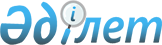 О внесении изменений в решение Шемонаихинского районного маслихата от 12 января 2021 года № 61/12-VI "О бюджете Разинского сельского округа Шемонаихинского района на 2021-2023 годы"
					
			С истёкшим сроком
			
			
		
					Решение Шемонаихинского районного маслихата Восточно-Казахстанской области от 31 марта 2021 года № 4/15-VII. Зарегистрировано Департаментом юстиции Восточно-Казахстанской области 8 апреля 2021 года № 8540. Прекращено действие в связи с истечением срока
      Примечание ИЗПИ.
      В тексте документа сохранена пунктуация и орфография оригинала.
      В соответствии со статьей 109-1 Бюджетного кодекса Республики Казахстан от 4 декабря 2008 года, подпунктом 1) пункта 1 статьи 6 Закона Республики Казахстан от 23 января 2001 года "О местном государственном управлении и самоуправлении в Республике Казахстан", решением Шемонаихинского районного маслихата от 18 марта 2021 года № 3/2-VII "О внесении изменений в решение Шемонаихинского районного маслихата от 29 декабря 2020 года № 60/2-VI "О бюджете Шемонаихинского района на 2021-2023 годы" (зарегистрировано в реестре государственной регистрации нормативных правовых актов за № 8474) Шемонаихинский районный маслихат РЕШИЛ:
      1. Внести в решение Шемонаихинского районного маслихата от 12 января 2021 года № 61/12-VI "О бюджете Разинского сельского округа Шемонаихинского района на 2021-2023 годы" (зарегистрировано в Реестре государственной регистрации правовых актов № 8347, опубликовано в Эталонном контрольном банке нормативных правовых актов Республики Казахстан в электронном виде 1 февраля 2021 года) следующие изменения:
      пункт 1 изложить в следующей редакции:
      "1. Утвердить бюджет Разинского сельского округа Шемонаихинского района на 2021-2023 годы согласно приложениям 1, 2 и 3 соответственно, в том числе на 2021 год в следующих объемах:
      1) доходы – 72 308 тысяч тенге, в том числе:
      налоговые поступления – 2 884 тысячи тенге;
      неналоговые поступления – 0 тенге;
      поступления от продажи основного капитала – 0 тенге;
      поступления трансфертов – 69 424 тысячи тенге;
      2) затраты – 72 524,5 тысячи тенге;
      3) чистое бюджетное кредитование – 0 тенге, в том числе:
      бюджетные кредиты – 0 тенге;
      погашение бюджетных кредитов – 0 тенге;
      4) сальдо по операциям с финансовыми активами – 0 тенге, в том числе:
      приобретение финансовых активов – 0 тенге;
      поступления от продажи финансовых активов государства – 0 тенге;
      5) дефицит (профицит) бюджета – - 216,5 тысяч тенге;
      6) финансирование дефицита (использование профицита) бюджета – 216,5 тысяч тенге, в том числе:
      поступление займов – 0 тенге;
      погашение займов – 0 тенге;
      используемые остатки бюджетных средств – 216,5 тысяч тенге.";
      приложение 1 к указанному решению изложить в новой редакции согласно приложению к настоящему решению.
      2. Настоящее решение вводится в действие с 1 января 2021 года. Бюджет Разинского сельского округа Шемонаихинского района на 2021 год
					© 2012. РГП на ПХВ «Институт законодательства и правовой информации Республики Казахстан» Министерства юстиции Республики Казахстан
				
      Председатель сессии

Е. Григорьева

      Секретарь Шемонаихинского районного маслихата 

М. Желдыбаев
Приложение к решению 
Шемонаихинского 
районного маслихата 
от 31 марта 2021 года 
№ 4/15-VIIПриложение 1 к решению 
Шемонаихинского 
районного маслихата 
от 12 января 2021 года 
№ 61/12-VI
Категория
Категория
Категория
Категория
Сумма (тысяч тенге)
Класс
Класс
Класс
Сумма (тысяч тенге)
Подкласс
Подкласс
Сумма (тысяч тенге)
Наименование доходов
Сумма (тысяч тенге)
1.ДОХОДЫ
72308
1
Налоговые поступления
2884
01
Подоходный налог 
50
2
Индивидуальный подоходный налог
50
04
Налоги на собственность 
2834
1
Налоги на имущество 
44
3
Земельный налог 
590
4
Налог на транспортные средства 
2193
 4
Поступления трансфертов
69424
02
Трансферты вышестоящих органов государственного управления
69424
3
Трансферты из районного (города областного значения) бюджета
69424
Функциональная группа
Функциональная группа
Функциональная группа
Функциональная группа
Функциональная группа
Сумма (тысяч тенге)
Функциональная подгруппа
Функциональная подгруппа
Функциональная подгруппа
Функциональная подгруппа
Сумма (тысяч тенге)
Администратор бюджетных программ
Администратор бюджетных программ
Администратор бюджетных программ
Сумма (тысяч тенге)
Программа
Программа
Сумма (тысяч тенге)
Наименование
Сумма (тысяч тенге)
II. ЗАТРАТЫ
72524,5
01
Государственные услуги общего характера
25583,5
1
Представительные, исполнительные и другие органы, выполняющие общие функции государственного управления
25583,5
124
Аппарат акима города районного значения, села, поселка, сельского округа
25583,5
001
Услуги по обеспечению деятельности акима города районного значения, села, поселка, сельского округа
19867
022
Капитальные расходы государственного органа
5716,5
 07
Жилищно-коммунальное хозяйство
4127
3
Благоустройство населенных пунктов
4127
124
Аппарат акима города районного значения, села, поселка, сельского округа
4127
008
Освещение улиц в населенных пунктах
1316
009
Обеспечение санитарии населенных пунктов
811
011
Благоустройство и озеленение населенных пунктов
2000
08
Культура, спорт, туризм и информационное пространство
300
2
Спорт
300
124
Аппарат акима города районного значения, села, поселка, сельского округа
300
028
Проведение физкультурно-оздоровительных и спортивных мероприятий на местном уровне
300
12
Транспорт и коммуникации
42514
1
Автомобильный транспорт
42514
124
Аппарат акима города районного значения, села, поселка, сельского округа
42514
013
Обеспечение функционирования автомобильных дорог в городах районного значения, селах, поселках, сельских округах
5488
045
Капитальный и средний ремонт автомобильных дорог в городах районного значения, селах, поселках, сельских округах
37026
III .Чистое бюджетное кредитование
0
Бюджетные кредиты
0
Погашение бюджетных кредитов
0
IV.Сальдо по операциям с финансовыми активами
0
Приобретение финансовых активов
0
Поступления от продажи финансовых активов государства
0
V. Дефицит (профицит) бюджета
- 216,5
VI. Финансирование дефицита (использование профицита) бюджета
216,5
7
Поступление займов
0
01
Внутренние государственные займы
0
2
Договоры займов
0
16
Погашение займов
0
8
Используемые остатки бюджетных средств
216,5
01
Остатки бюджетных средств
216,5
1
Свободные остатки бюджетных средств
216,5